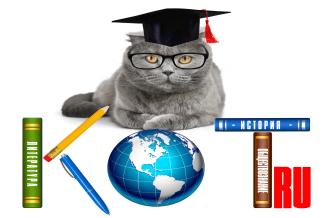 БЛАНК ОТВЕТОВДАННЫЕ УЧАСТНИКА:ОТВЕТЫ:Заполненный БЛАНК ОТВЕТОВ необходимо отправить на электронный адрес: ruskotru@mail.ruНазвание олимпиады«РЕГИОНАЛЬНЫЕ И МЕСТНЫЕНАЛОГИ В РОССИЙСКОЙ ФЕДЕРАЦИИ»ФИО участникаТелефон для обратной связи (не обязательно)Учебное заведение, город (ССУЗ, ВУЗ) ФИО преподавателя-наставникаДолжность преподавателя-наставникаАдрес электронной почты преподавателяНомер задания12345678910111213141516171819202122232425